Этот раздел познакомит вас с таблицами HTML, представив самые базовые понятия - строки и ячейки, заголовки, слияние строк и столбцов, а также объединение всех ячеек в столбце в целях стилизации.Что такое таблица?Таблица - это структурированный набор данных, состоящий из строк и столбцов (табличных данных). Таблицы позволяют быстро и легко посмотреть значения, показывающие некоторую взаимосвязь между различными типами данных, например - человек и его возраст, или расписание в плавательном бассейне.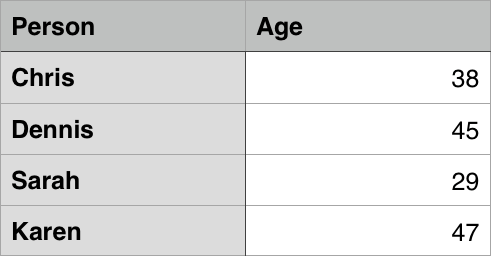 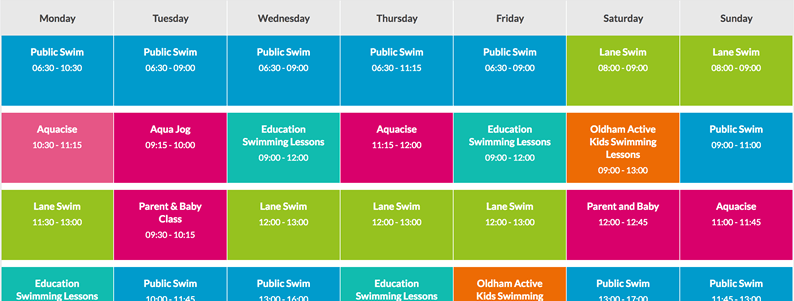 Люди постоянно используют таблицы, причем уже давно, как показывает документ по переписи в США, относящийся к 1800 году: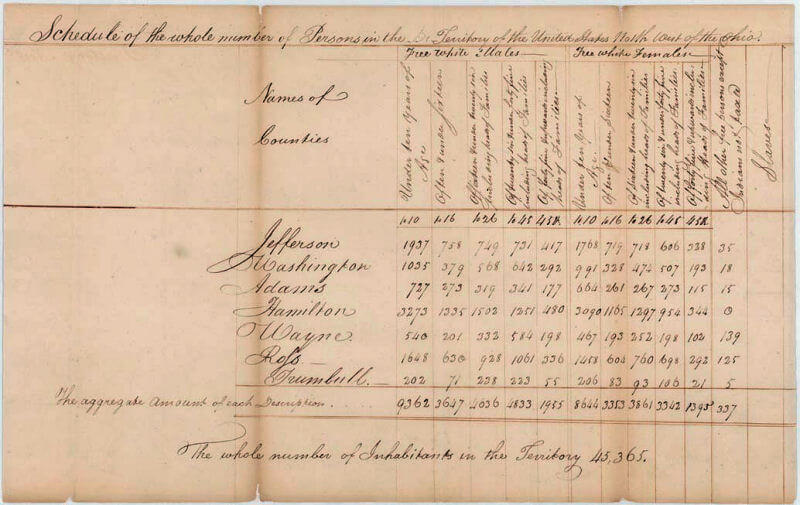 Так что не удивительно, что создатели HTML включили в него средства для структурирования и представления табличных данных в сети.Как работает таблица?Смысл таблицы в том, что она жесткая. Информацию легко интерпретировать, визуально сопоставляя заголовки строк и столбцов. Например, посмотрите на приведенную ниже таблицу и найдите единственное (Singular) личное местоимение, используемое в третьем лице ("3rd Person"), с полом (gender) ♀, выступающее в качестве объекта (object) в предложении. Ответ можно найти, сопоставив соответствующие заголовки столбцов и строк.Если правильно представить таблицу HTML, интерпретировать ее данные смогут даже люди, имеющие проблемы со зрением.Оформление таблицНе питайте ложных иллюзий - чтобы эффективно представлять таблицы в веб, необходимо придать им хорошую структуру в HTML и применить к ним таблицы стилей (CSS). В данном разделе мы сфокусируемся на HTMLВ этом разделе мы не фокусируемся на CSS, но все же дали простейшую таблицу стилей CSS, чтобы сделать таблицы более читабельными. Когда не надо использовать таблицы HTML?HTML-таблицы следует использовать для табличных данных — это то, для чего они предназначены. К сожалению, многие используют таблицы HTML для оформления веб-страниц, например, одна строка для заголовка, одна для содержимого, одна для сносок, и тому подобное. Подробнее об этом можно узнать в Page Layouts на Accessibility Learning Module. Это происходило из-за плохой поддержки CSS в разных браузерах; в наше время такое встречается гораздо реже, но иногда все же попадается.Короче говоря, использование таблиц в целях оформления вместо методов CSS является плохой идеей по следующим причинам :Таблицы, используемые для оформления, уменьшают доступность страниц для людей, имеющих проблемы со зрением: Скринридеры (Screenreaders), используемые ими, интерпретируют HTML-теги и читают содержимое пользователю. Поскольку таблицы не являются средством для представления структуры таблицы, и разметка получается сложнее, чем при использовании методов CSS, скринридеры вводят пользователей в заблуждение.Таблицы создают путаницу тегов: Как уже упоминалось, оформление страниц с помощью таблиц дает более сложную структуру разметки, чем специально предназначенные для этого методы. Соответственно, такой код труднее писать, поддерживать и отлаживать.Таблицы не реагируют автоматически на тип устройства: У надлежащих контейнеров (например, <header>, <section>, <article>, или <div>) ширина по умолчанию равна 100% от их родительского элемента. У таблиц же размер по умолчанию подстраивается под их содержимое, так что чтобы они одинаково хорошо работали на разных типах устройств необходими принимать дополнительные меры.Упражение: Ваша первая таблицаИтак, мы уже достаточно говорили о теории, теперь возьмем конкретный пример и построим таблицу.Прежде всего, создайте локальную копию blank-template.html и minimal-table.css в новой папке на вашем компьютере.Содержимое любой таблицы заключается между двумя тегами : <table></table>. Добавьте их в тело HTML.Самым маленьким контейнером в таблице является ячейка, она создается элементом <td> ('td' - сокращение от 'table data'). Введите внутри тегов table следующее:<td>Hi, I'm your first cell.</td>Чтобы получить строку из четырех ячеек, необходимо скопировать эти теги три раза. Обновите содержимое таблицы так, чтобы она выглядела следующим образом:<td>Hi, I'm your first cell.</td><td>I'm your second cell.</td><td>I'm your third cell.</td><td>I'm your fourth cell.</td>Как видите, ячейки не располагаются одна под другой, на самом деле они автоматически выравниваются по отношению к другим ячейкам той же строки. Каждый элемент <td> создает отдельную ячейку, а все вместе они создают первую строку. Каждая добавленная ячейка удлиняет эту строку.Чтобы эта строка перестала расти, а новые ячейки перешли на вторую строку, необходимо использовать элемент <tr> ('tr' - сокращение от 'table row'). Попробуем, как это получится.Поместите четыре уже созданных ячейки между тегами <tr> как здесь показано:<tr>  <td>Hi, I'm your first cell.</td>  <td>I'm your second cell.</td>  <td>I'm your third cell.</td>  <td>I'm your fourth cell.</td></tr>Теперь, когда одна строка уже есть, добавим еще — каждую строку надо вложить в дополнительный элемент <tr>, а каждая ячейка должна быть внутри элемента <td>.В результате получится таблица, которая будет выглядеть примерно так:Добавление заголовков с помощью элементов <th>Теперь обратимся к табличным заголовкам — особым ячейкам, которые идут вначале строки или столбца и определяют тип данных, которые содержит данная строка или столбец (как "Person" и "Age" в первом примере данной статьи). Чтобы показать, для чего они нужны, возьмем следующий пример. Сначала исходный код:<table>  <tr>    <td>&nbsp;</td>    <td>Knocky</td>    <td>Flor</td>    <td>Ella</td>    <td>Juan</td>  </tr>  <tr>    <td>Breed</td>    <td>Jack Russell</td>    <td>Poodle</td>    <td>Streetdog</td>    <td>Cocker Spaniel</td>  </tr>  <tr>    <td>Age</td>    <td>16</td>    <td>9</td>    <td>10</td>    <td>5</td>  </tr>  <tr>    <td>Owner</td>    <td>Mother-in-law</td>    <td>Me</td>    <td>Me</td>    <td>Sister-in-law</td>  </tr>  <tr>    <td>Eating Habits</td>    <td>Eats everyone's leftovers</td>    <td>Nibbles at food</td>    <td>Hearty eater</td>    <td>Will eat till he explodes</td>  </tr></table>Теперь как выглядит таблица:Проблема в том, что, хотя вы и можете представить, о чем идет речь, ссылаться на эти данные на так легко, как хотелось бы. Лучше, чтобы строка и столбец с заголовками как-то выделялись.Упражнение: заголовкиПопробуем улучшить эту таблицу.Сначала создайте локальную копию dogs-table.html и minimal-table.css в новой папке на вашем компьютере. HTML содержит пример Dogs, который вы уже видели выше.Чтобы опознавать заголовки таблицы в качестве заголовков, визуально и семантически, можно использовать элемент <th> ('th' сокращение от 'table header'). Он работает в точности как <td>, за исключением того, что обозначает заголовок, а не обычную ячейку. Замените в своем HTML все элементы <td>, содержащие заголовки, на элементы <th>.Сохраните HTML и загрузите его в браузер, и вы увидите, что заголовки теперь выглядят как заголовки.Для чего нужны заголовки?Мы уже частично ответили на этот вопрос — когда заголовки выделяются, легче искать данные и таблица выглядит лучше.Примечание: По умолчанию к заголовкам таблицы примеряется определенный стиль — они выделены жирным шрифтом и выровнены по центру, даже если вы не задавали для них стиль специально.Заголовки дают дополнительное преимущество — вместе с атрибутом scope (который мы будем изучать в следующей статье) они помогают улучшить связь каждого заголовка со всеми данными строки или столбца одновременно, что довольно полезноСлияние нескольких строк или столбцовИногда нужно бывает, чтобы ячейки распротранялись на несколько строк или столбцов. Возьмем простой пример, в котором приведены имена животных. Иногда бывает нужно вывести имена людей рядом с именами животных. А иногда это не требуется, и тогда мы хотим, чтобы имя животного занимало всю ширину.Исходная разметка выглядит так:<table>  <tr>    <th>Animals</th>  </tr>  <tr>    <th>Hippopotamus</th>  </tr>  <tr>    <th>Horse</th>    <td>Mare</td>  </tr>  <tr>    <td>Stallion</td>  </tr>  <tr>    <th>Crocodile</th>  </tr>  <tr>    <th>Chicken</th>    <td>Cock</td>  </tr>  <tr>    <td>Rooster</td>  </tr></table>Но результат не такой, как хотелось бы:Нужно, чтобы  "Animals", "Hippopotamus" и "Crocodile" распространялись на два столбца, а "Horse" и "Chicken" - на две строки. К счастью, табличные заголовки и ячейки имеют атрибуты colspan и rowspan, которые позволяют это сделать. Оба принимают безразмерное числовое значение, которое равно количеству строк или столбцов, на которые должны распространяться ячейки. Например, colspan="2" распространяет ячейку на два столбца.Воспользуемся colspan и rowspan чтобы улучшить таблицу.Сначала создайте локальную копию animals-table.html и minimal-table.css в новой папке на вашем компьютере. Код HTML содержит пример с животными, который вы уже видели выше.Затем используйте атрибут colspan чтобы распространить "Animals", "Hippopotamus" и "Crocodile" на два столбца.Наконец, используйте атрибут rowspan чтобы распространить  "Horse" и "Chicken" на две строки.Сохраните код и откройте его в браузере, чтобы увидеть улучшения.Стилизация столбцовИ последняя возможность, о которой рассказывается в данной статье. HTML позволяет указать, какой стиль нужно применять к целому столбцу данных сразу — для этого применяют элементы  <col> и <colgroup>. Их ввели, поскольку задавать стиль для каждой ячейки в отдельности или использовать сложный селектор вроде :nth-child() было бы слишком утомительно.Возьмем простой пример:<table>  <tr>    <th>Data 1</th>    <th style="background-color: yellow">Data 2</th>  </tr>  <tr>    <td>Calcutta</td>    <td style="background-color: yellow">Orange</td>  </tr>  <tr>    <td>Robots</td>    <td style="background-color: yellow">Jazz</td>  </tr></table>Что дает нам:Он не идеален, поскольку нам пришлось повторить информацию о стиле для всех стрех ячеек в столбце (в реальном проэкте, возможно, придется вводить class на всех трех и вводит правило в таблице стилей). Вместо этого, мы можем задать информацию один раз, в элементе <col>. Элемент <col> задается в контейнере <colgroup> сразу же за открывающим тегом <table>. Эффект, который мы видели выше, можно задать так:<table>  <colgroup>    <col>    <col style="background-color: yellow">  </colgroup>  <tr>    <th>Data 1</th>    <th>Data 2</th>  </tr>  <tr>    <td>Calcutta</td>    <td>Orange</td>  </tr>  <tr>    <td>Robots</td>    <td>Jazz</td>  </tr></table>Мы определяем два "стилизующих столбца". Мы не применяем стиль к первому столбцу, но пустой элемент <col> ввести необходимо — иначе к первому столбцу не будет применен стиль.Если бы мы хотели применить информацию о стиле к обоим столбцам, мы могли бы просто ввести один элемент <col> с атрибутом span, таким образом:<colgroup>  <col style="background-color: yellow" span="2"></colgroup>Подобно colspan и rowspan, span принимает безразмерное числовое значение, указывающее, к какому количеству столбцов нужно применить данный стиль.Упражнение: colgroup и colТеперь попробуйте сами.Ниже приведена таблица уроков по языкам. В пятницу (Friday) новый класс целый день изучает голландский (Dutch),  кроме того, во вторник (Tuesday) и четверг (Thursdays) есть занятия по немецкому (German). Учительница хочет выделить столбцы, соответствующие дням, когда она преподает.Заново создайте таблицу, проделав указанные ниже действия.Сначала создайте локальную копию файла timetable.html в новой папке на вашем копьютере. Код HTML содержит таблицу, которую вы уже видели выше, но без информации о стиле.Добавьте элемент <colgroup> вверху таблицы, сразу же под тегом <table>, куда вы сможете вставлять элементы <col>.Первые два столбца надо оставить без стиля..Добавьте цвет фона для третьего столбца. Значением атрибута style будет  background-color:#97DB9A;Задайте ширину для четвертого столбца. Значением атрибута style будет width: 42px;Добавьте цвет фона для пятого столбца. Значением атрибута style будет background-color: #97DB9A;Добавьте другой цвет фона и границу для шестого столбца, чтобы показать, что это особый день и она ведет новый класс. Значениями атрибута style будут: background-color:#DCC48E; border:4px solid #C1437A;Последние два дня выходные; значением атрибута style будет width: 42px;Посмотрите, что у вас получилось. Добавление заголовка к таблице с помощью <caption>Вы можете добавить заголовок для таблицы установив его в элементе <caption> и этот элемент необходимо поместить внутрь  элемента <table>. Причем вам нужно поместить его сразу после открытия тега <table>.<table>  <caption>Dinosaurs in the Jurassic period</caption>  ...</table>Как можно понять из короткого примера выше, заголовок отражает в себе описание контента таблицы. Это полезно для всех читателей просматривающих страницу и желающих получить краткое представление от том полезна ли для них таблица,  что особенно важно для слепых пользователей. Вместо того чтобы читать содержимое множества ячеек чтобы понять о чем таблица, он или она могут полагаться на заголовок и принимать решение читать ли таблицу более подробно.Заголовок помещают сразу после тега <table>.Примечание: Атрибут summary также может быть использован в <table> элементе предоставляя описание — это также читается скринридерами. Однако мы рекомендуем вместо этого использовать <caption> элемент, так как summary deprecated в HTML5 спецификации и не может быть прочитан зрячими пользователями (он не отображается на странице).Упражнение: Добавление заголовкаДавайте попробуем это, вернемся к примеру который мы ранее встретили в прошлой статье.Откройте расписание занятий школьного учителя по языку в конце статьи HTML таблицы основы, или сделайте копию нашего timetable-fixed.html файла.Добвьте подходящий заголовок к таблице.Сохраните свой код и откройте его в браузере, чтобы посмотреть как это выглядит.Примечание: Этот пример можно также найти на GitHub по ссылке timetable-caption.html (see it live also).Добавление структуры с помощью <thead>, <tfoot> и <tbody>Когда таблицы становятся более сложными по структуре полезно дать им более структурированное определение. Отличный способ  сделать это используя <thead>, <tfoot> и <tbody>, которые позволяют вам разметить header, footer и body секции таблицы.Эти элементы не создают дополнительной доступности для пользователей со скринридерами и не приводят к какому-то визуальному улучшению при их использовании. Зато они очень полезны при стилизации и разметке, как точки для добавления CSS к вашей таблице. Вот несколько интересных примеров, в случае длинной таблицы вы можете сделать header и footer таблицы повторяемый на каждой печатной странице, или вы можете сделать body таблицы отбражаемое на одной странице и иметь доступ ко всему содержимому контенту прокручивая вверх и вниз.Использование:Элементом <thead> нужно обернуть часть таблицы которая относится к заголовку — обычно это первая строка содержащая заголовки колонок, но это не обязательно всегда такой случай. Если вы используете <col>/<colgroup> элемент, тогда заголовок должен находиться ниже его.Элементом <tfoot> нужно обернуть тчасть которая относится к footer таблицы — например, это может быть последняя строка в которой отбражаются суммы по столбцам таблицы. Вы можете включить сюда footer таблицы, как и следовало ожидать, или чуть ниже заголовка таблицы (браузер все равно отобразит его внизу таблицы).Элементом <tbody> необходимо обернуть остальную часть содержимого таблицы котор не находится в header или footer таблицы. Этот блок располагают ниже заголовка таблицы или иногда footer таблицы, зависит от того какую структуру вы решите использовать (читать выше по тексту).Примечание: <tbody> всегда включен в каждой таблице, неявно если не укажете его в коде. Проверьте это, открыв один из предыдущих примеров в котором не используется <tbody> и посмотрите HTML код в browser developer tools — вы увидите, что браузер добавил этот тег самостоятельно. Вы могли бы задаться вопросом почему мы должны волноваться о его включениии, но вы должны, потому что это дает больше контроля над структурой таблицы и стилем.Упражнение: Добавление структуры таблицыДавайте используем эти новые элементы.В первую очередь,  сделайте копию spending-record.html и minimal-table.css в новой папке.Попробуйте открыть это в браузере — вы увидите, что все выглядит классно, но могло бы быть лучше. Строка "SUM" которая содержит потраченные суммы кажется находится не в том месте и некооторые детали отсутствуют в коде.Поместите очевидную строку заголовка внутрь <thead> элемента, строку "SUM" внутрь <tfoot> элемента и оставшийся контент внутрь <tbody> элемента.Сохраните, презагрузите и вы увидите, что добавление элемента <tfoot> привело к тому,  что строка "SUM" опустилась к нижней части таблицы.Далее, добавьте атрибут colspan, чтобы ячейка "SUM" занимала первые четыре столбца, таким образом числовое значение "Cost" появится в последнем столбце.Давайте добавим несколько простых дополнительных стилей к таблице, чтобы дать вам представление насколько эти элементы полезны при использовании CSS. Внутри в <head> вашего HTML документа вы увидите пустой элемент <style>. Внутри этого элемента добавьте следующие строки CSS кода:tbody {  font-size: 90%;  font-style: italic;}tfoot {  font-weight: bold;}Сохраните, обновите и вы увидите результат. Если <tbody> и <tfoot> элементы не были установлены, то вам придется писать много сложных селекторов/правил для применения одиного и того же стиля. Вложенные таблицыВ одну таблицу вкладывать другую таблицу возможно, если вы используете полную структуру включая элемент <table>. Это как правило не рекомендуется, так как делает разметку более запутанной и менее доступной для пользователей скринридеров, так большинстве случаев вы можете просто вставить дополнительные ячейки/строки/столбцы в существующую таблицу. Однако, иногда это необходимо, например, если вы хотите легко импортировать контент из других источников.Разметка простой вложенной таблицы:<table id="table1">  <tr>    <th>title1</th>    <th>title2</th>    <th>title3</th>  </tr>  <tr>    <td id="nested">      <table id="table2">        <tr>          <td>cell1</td>          <td>cell2</td>          <td>cell3</td>        </tr>      </table>    </td>    <td>cell2</td>    <td>cell3</td>  </tr>  <tr>    <td>cell4</td>    <td>cell5</td>    <td>cell6</td>  </tr></table>Результат которого выглядит примерно так:Таблицы для пользователей с ограниченными возможностямиДавайте кратко опишем как мы используем данные таблицы. Таблицы могут быть удобным инструментом, который дает нам быстрый доступ к данным и позволяет искать разные значения. Например, быстрого взгляда на таблицу ниже достаточно, чтобы найти сколько колец было продано в Амстердаме в августе 2016. Чтобы понять эту информацию, мы проводим визуальные ассоциации между данными в этой таблице и ее заголовками колонок и/или строк.Но что если вы не можете провести эти визуальные ассоциации? Как тогда вы сможете прочитать таблицу выше? Люди с ослабленным зрением часто используют скринридер, который читает им информацию с веб-страницы. Это не проблема когда вы читаете простой текст, но интерпретация таблицы может быть сложной проблемой для слепых людей. Тем не менее, вместе с правильной разметкой мы можем заменить визуальные ассоциации програмными.В этом части статьи приводятся дополнительные способы которые делают таблицы более доступными.Использование заголовков столбцов и строкСкринридеры будут определять все заголовки и использовать их создавая програмные ассоциации между этими заголовками и ячейками к которым они относятся. Сочетание заголовков столбцов и строк будет определять и интерпретировать данные в каждой ячейке так, что пользователи скринридеров могут интерпретировать таблицу также как это делают зрячие пользователи.Мы уже разобрали заголовки в предыдущей статье, смотри по ссылке Добавление заголовков с помощью элемента <th>.Атрибут scopeНовая тема в этой статье это атрибут scope, который может быть добавлен к элементу <th> он сообщает скринридеру какие ячейки точно являются заголовками — например, заголовок строки в которой он находится или столбца. Возвращаясь назад к нашему примеру с записями расходов, вы могли однозначно определить заголовки столбцов как здесь:<thead>  <tr>    <th scope="col">Purchase</th>    <th scope="col">Location</th>    <th scope="col">Date</th>    <th scope="col">Evaluation</th>    <th scope="col">Cost (€)</th>  </tr></thead>И у каждой строки может быть определен заголовок, как здесь (если мы добавили заголовки строк и заголовки столбцов):<tr>  <th scope="row">Haircut</th>  <td>Hairdresser</td>  <td>12/09</td>  <td>Great idea</td>  <td>30</td></tr>Скринридер распознает разметку структурированную таким образом, что позволяют пользователям прочитать весь столбец или строку целиком.Атрибут scope имеет два возможных значения — colgroup и rowgroup. Они используются для заголовков, которые располагаются вверху ваших столбцов или строк. Если вы посмотрите на таблицу "Items sold..." в начале этого раздела статьи, вы увидите что ячейка с "Clothes" находится над ячейками "Trousers", "Skirts" и "Dresses". Все эти ячейки должны быть помечены как заголовки (<th>), но "Clothes"  заголовок который находится сверху и определяет остальные три подзаголовка. Поэтому "Clothes" должна получить атрибут scope="colgroup", тогда как другие получат атрибут scope="col".Атрибуты id и headersАльтернатива атрибута scope это использование атрибутов id и headers задавая ассоциации между заголовками и ячейками. Этот способ выглядит следующим образом:Вы устанавливаете уникальный id для каждого<th> элемента.Вы устанавливаете атрибут headers для каждого <td> элемента. Каждый headers атрибут должен содержать список всех id , разделенный пробелами, ко всем <th> элементам которые действуют как заголовок для этой ячейки.Это обеспечивает явное определение позиции для каждой ячейки вашей HTML таблицы, определяет заголовоки столбцов и строк таблицы. Для того чтобы это работало реально хорошо таблице нужно определить и заголовки столбцов, и заголовки строк.Вернемся к нашеву примеру с расчетом затрат, его можно переписать следующим образом:<thead>  <tr>    <th id="purchase">Purchase</th>    <th id="location">Location</th>    <th id="date">Date</th>    <th id="evaluation">Evaluation</th>    <th id="cost">Cost (€)</th>  </tr></thead><tbody><tr>  <th id="haircut">Haircut</th>  <td headers="location haircut">Hairdresser</td>  <td headers="date haircut">12/09</td>  <td headers="evaluation haircut">Great idea</td>  <td headers="cost haircut">30</td></tr>  ...</tbody>Примечание: Этот метод создания очень точного определения ассоциаций между заголовками и данными в ячейках, но использует гораздо больше разметки и оставляет обширное пространство для ошибок.  Атрибута scope обычно достаточно для большиства таблиц.Упражнение: играем со scope и headersДля заключительного упражнения мы, вначале создадим копию items-sold.html и minimal-table.css в новой папке.Теперь попробуем добавить соответствующий атрибут scope, который наиболее соответствует этой таблице.И наконец попробуем сделать другую копию изначальных файлов, на этот раз делая таблицу более доступной используя атрибуты id и headers. ЗаключениеЕсть еще некоторые вещи которые можно узнать о HTML таблицах, но мы действительно дали все что нужно на настоящий момент. ––––––––––––––SubjectSubjectObjectSingular1st PersonIImeSingular2nd PersonyouyouyouSingular3rd Person♂hehimSingular3rd Person♀sheherSingular3rd PersonoititPlural1st PersonweweusPlural2nd PersonyouyouyouPlural3rd PersontheytheythemHi, I'm your first cell.I'm your second cell.I'm your third cell.I'm your fourth cell.Second row, first cell.Cell 2.Cell 3.Cell 4.KnockyFlorEllaJuanBreedJack RussellPoodleStreetdogCocker SpanielAge169105OwnerMother-in-lawMeMeSister-in-lawEating HabitsEats everyone's leftoversNibbles at foodHearty eaterWill eat till he explodesAnimalsHippopotamusHorseMareStallionCrocodileChickenCockRoosterData 1Data 2CalcuttaOrangeRobotsJazzMonTuesWedThursFriSatSun1st periodEnglishGermanDutch2nd periodEnglishEnglishGermanDutch3rd periodGermanGermanDutch4th periodEnglishEnglishDutchtitle1title2title3cell2cell3cell4cell5cell6Items Sold August 2016Items Sold August 2016Items Sold August 2016Items Sold August 2016Items Sold August 2016Items Sold August 2016Items Sold August 2016ClothesClothesClothesAccessoriesAccessoriesTrousersSkirtsDressesBraceletsRingsBelgiumAntwerp5622437223BelgiumGent4618506115BelgiumBrussels5127386928The NetherlandsAmsterdam8934698538The NetherlandsUtrecht8012433619